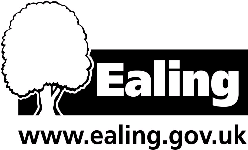 OCCUPATIONAL HEALTH UNITPRE-EMPLOYMENT MEDICAL QUESTIONNAIREThe form can be posted to the Occupational Health Unit or sent via email from the applicant’s personal email address to occupationalhealth@ealing.gov.ukHave you worked for this Authority before?     Yes               No  	If ‘YES’ please state post held       From       						Until       FOR OHU USE ONLYResults of medical assessment:     Fit / Fit with recommendations / UnfitRecommendations:Signed  _____________________________________ 	                Date  __________________________________This section is to be completed by the applicantPlease answer every question. Failure to do so will delay the processing of your application.  Please ensure you provide full details if you answer ‘yes’ to a question.  Information about your health is CONFIDENTIAL and is only seen by the Occupational Health Staff.IMMUNISATION AGAINST INFECTIOUS DISEASESEmployment History: (Start with present or most recent job).  		Please attach separate sheet if necessary.I declare that the information given in this document is true and correct to the best of my knowledge and I have omitted no relevant details. I understand that if any false statements are knowingly made this may result in my dismissal from the Council’s service.TO BE SIGNED BY THE CANDIDATESIGNATURE       					DATE       THE MEDICAL INFORMATION REQUESTED WITHIN THIS DOCUMENT WILL BE TREATED IN THE STRICTEST CONFIDENCE AND IS FOR THE USE OF THE OCCUPATIONAL HEALTH UNIT ONLY.THE INFORMATION IS USED TO IDENTIFY ANY POTENTIAL ISSUES AND TO IDENTIFY WHERE FURTHER ASSESSENT OR REASONABLE ADJUSTMENT MAY BE REQUIRED OR WHERE THERE IS A HEALTH AND SAFETY CONCERN.(THE INFORMATION WILL NOT BE USED TO DETERMMINE WHETHER OR NOT AN OFFER OF EMPLOYMENT WILL BE MADE.)This section must be completed by the recruiting manager/school before giving the form to the applicant.This section must be completed by the recruiting manager/school before giving the form to the applicant.Surname	     First Names	     Previous name	     Female        Male   Address	     Date of birth	     Tel. no. (home)	     Tel. no. (mobile)	     Email address	     Job title	     Name of appointing officer/manager	     Telephone no.	     Employing department/school	     Place of work	     	Full-time		Part-time		Contracted hours         Place of work	     	Full-time		Part-time		Contracted hours         Please tick any boxes below relevant to this post:Please tick any boxes below relevant to this post:Food handling/preparation	Food handling/preparation	Shift or night work	Shift or night work	Work with powered machinery	Work with powered machinery	Regular heavy lifting/handling/bending	Regular heavy lifting/handling/bending	Climb ladders or work at heights	Climb ladders or work at heights	Working with chemicals	Working with chemicals	Number of days absent from work due to illness or injury in the last year. Please give details:Number of days absent from work due to illness or injury in the last year. Please give details:Date:ReasonHAVE YOU EVER HAD?PLEASE MARK YES OR NOYESNOIF “YES” PLEASE GIVE DATES AND DETAILSAny chest/respiratory illness e.g Asthma or Tuberculosis (TB)Raised blood pressureHeart/Circulatory problemsBowel problemsGastric /stomach problemsJaundice /liver problemsHepatitis or HIVOther blood disordersDiabetesThyroid problemsBladder problemsKidney problemsMobility difficultiesBack injuryBack painDifficulty in bending or liftingRuptures/herniaRheumatismJoint painsArthritisMental illnessAdmission to a psychiatric wardStress (Please advise cause and if work related)Depression/Anxiety Dyslexia/Dyspraxia/DyscalculiaHAVE YOU EVER HAD?PLEASE MARK YES OR NOYESNOIF “YES” PLEASE GIVE DATES AND DETAILSSevere headaches/MigraineEpilepsy/FitsNeurological problemsEar/  Nose/ Throat problemsEye problemsSkin problemsAllergiesAre you receiving any medical treatmentAre you taking any medication; if yes, please listAre you currently under a hospital specialist or awaiting an appointment; if yes, please specify conditionAny conditions not mentionedSerious illnessOperationAdmission to hospitalDo you wear:-Spectacles/ Contact LensesHearing aidHave you had a chest X-ray in the past 5 years?If YES – give reasonHave you ever been exposed to a hazardous substance e.g. Asbestos Have you ever had to leave or change any job due to ill health?Do you have a pre-existing work related conditionPlease state Height:       		Weight:      Please state Height:       		Weight:      Please state Height:       		Weight:      Please state Height:       		Weight:      Have you ever been vaccinated againstany of the following diseases?YESNOPlease give date of last injectionTuberculosis – BCGHepatitis BHave you ever had a blood test to ascertain your immunity against Hepatitis BResultName of employerType of work (e.g. driver, secretary etc)Dates employed